Уважаемы жители города Микунь!С целью определения общественных территории города Микунь, которые, по мнению горожан, нуждаются в благоустройстве в первую очередь, администрация городского поселения «Микунь» совместно с Общественной комиссией по организации общественного обсуждения проекта муниципальной программы «Формирование комфортной городской среды на территории городского поселения «Микунь»  на 2018-2022 годы» организует приём предложений всех заинтересованных лиц по включению общественных территорий в перечень для рейтингового голосования. Территории, которые наберут большее количество голосов, будут включены в программу в первоочередном порядке на 2018 и 2019 годы. Для выбора предлагаем следующие территории:Вы можете предложить другую территорию общего пользования (площадь, парк, сквер, улица) по своему усмотрению. Ваше мнение будет обязательно учтено. Подробнее на официальном сайте ГП «Микунь» в сети Интернет www.gpmikun.ru.Городской парк –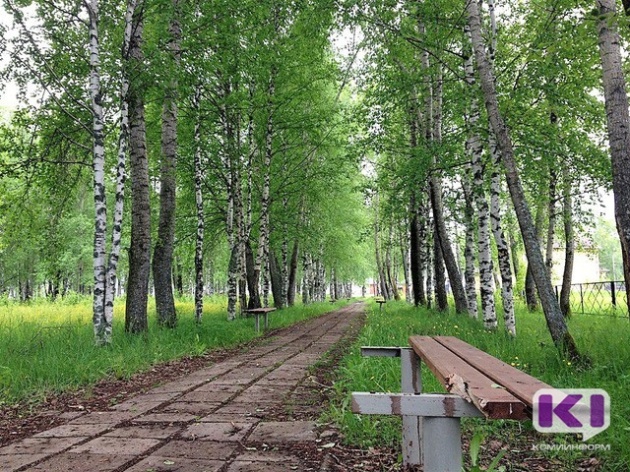 2.Площадь перед Дом Культуры 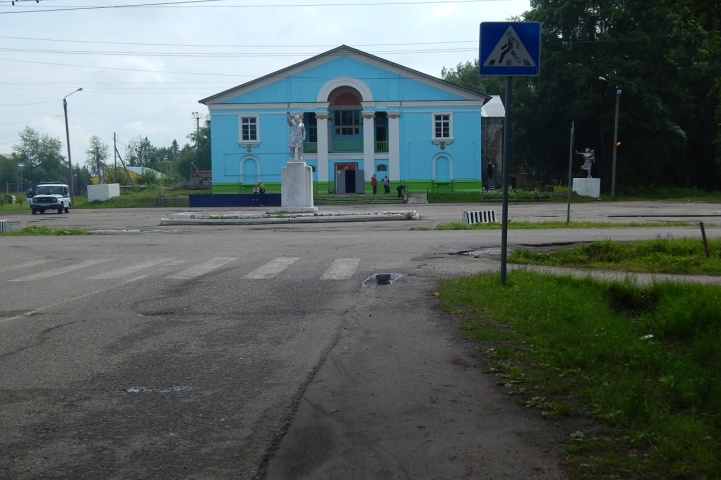 3.Сквер перед многоквартирным домом №19а (фонтан)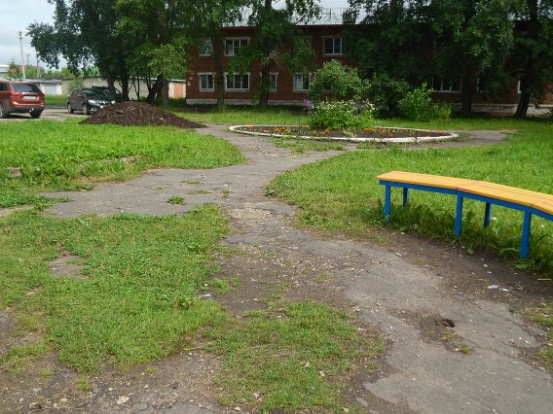 4.ул. Пионерская (пешеходная часть)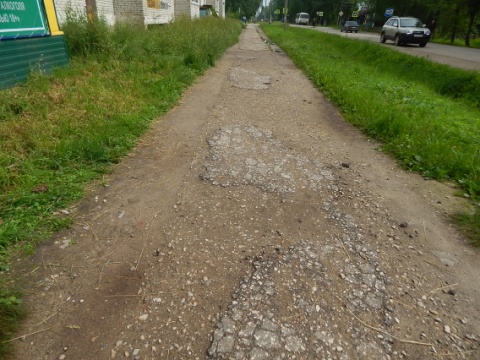 5.ул. Ленина (пешеходная часть) –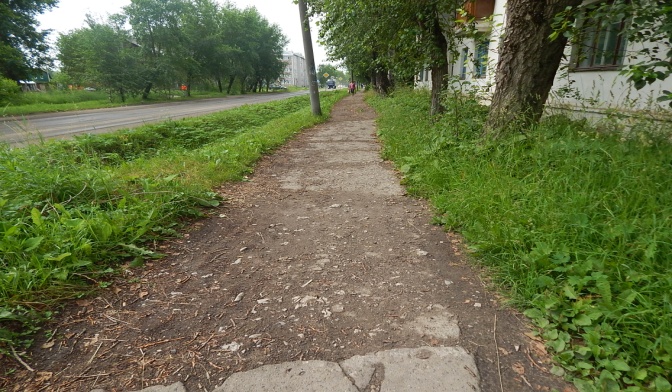 6.ул. Комсомольская (пешеходная часть) 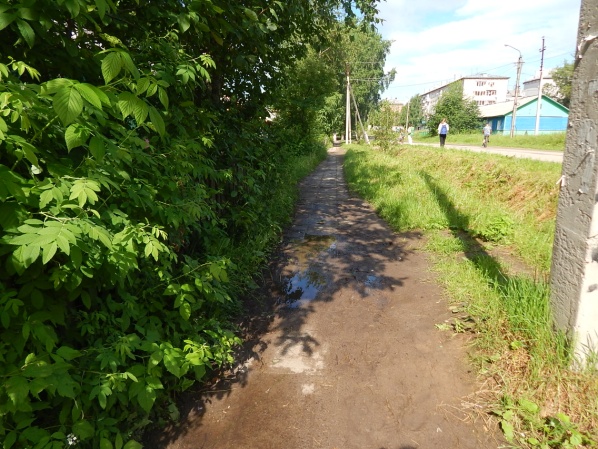 7.ул. Мечникова (пешеходная часть) 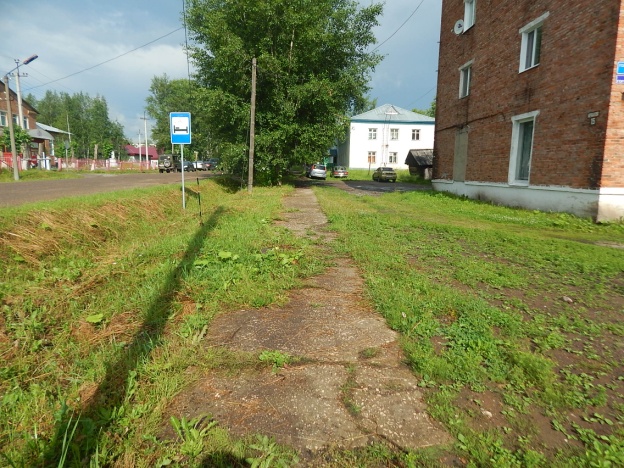 ул. Первомайская (пешеходная часть) 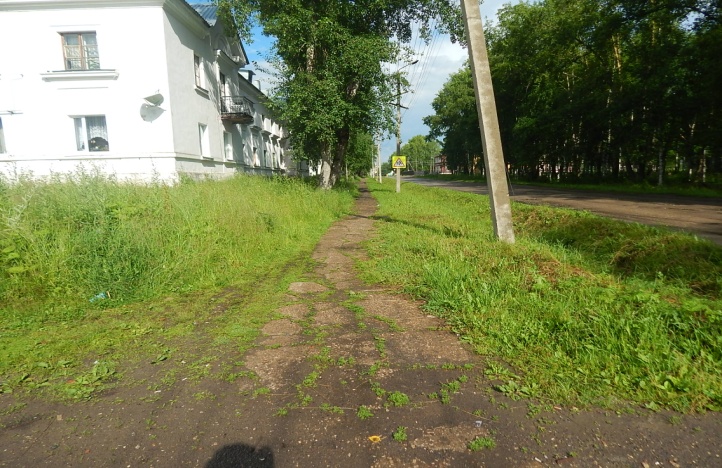 